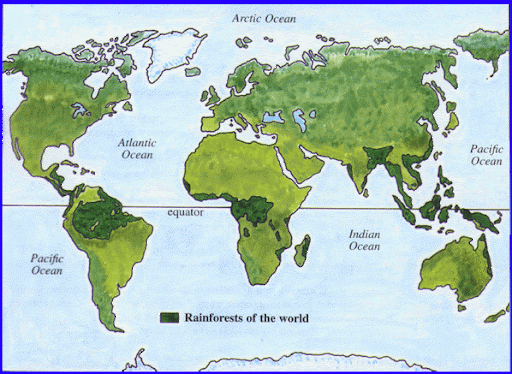 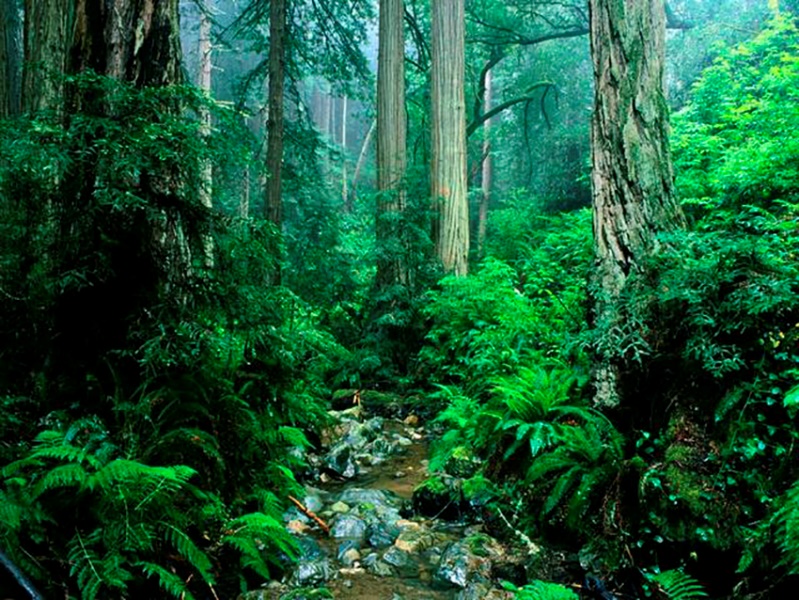 Key Knowledge Key Knowledge GeographyGeographyWhere are the world’s rainforests?Most are located near the equator as it has a warmer climate. What are rainforests like?Usually very warm and wet. They have layers and are home to many species of plants and animals. What are the layers of the rainforests?Emergent layer, canopy, understory, forest floor. Why is the Amazon rainforest different?It is the largest rainforest in the world. It produces 6% of the world’s oxygen and is home to more than 30 million people. Why are rainforests being destroyed?The biggest impact is growing human population and consumption of resources such as wood. Why is deforestation a problem for everyone?It causes climate change, increases global warming, causes wildlife extinction and floods. Who is helping to end deforestation?Activists like Greta Thunberg and David Attenborough as well as big companies like L’Oréal and Disney. Subject Specific Vocabulary GeographySubject Specific Vocabulary GeographycanopyThe canopy, which may be over 30 m above the ground, is made up of the overlapping branches and leaves of rainforest trees.emergent layerThe emergent layer is the name given to the tops of trees that poke up above the rainforest canopy.understoryThe understory layer is a tangle of shrubs, young trees, saplings, palms and vines. It is hot and damp here and the air is very still.deforestationWhen forests are cut down and the area is permanently cleared for another use. endangeredAn endangered species is a species which has been categorized as very likely to become extinct.indigenousIndigenous people or things belong to the country in which they are foundbiomesBiomes are distinct biological communities that have formed in response to a shared physical climate.temperateThis describes a region which has mild temperatures, not extremes. tropical extinctionThe extinction of a species of animal or plant is the death of all its remaining living members.biodiversityVariety of plant and animal life in a particular habitat.